Blueberry Pancakes Recipe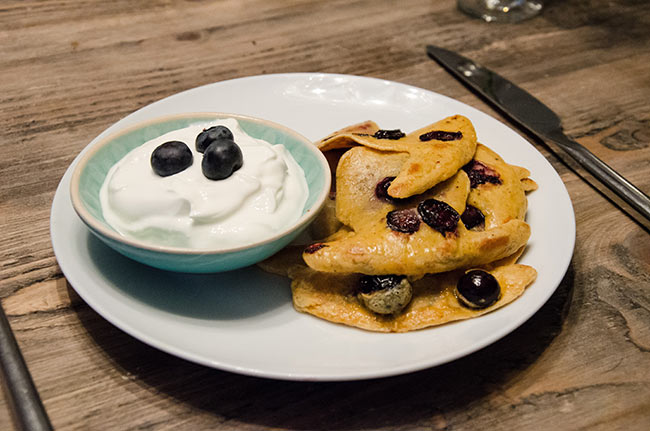 INGREDIENTS2.5 tbsp almond flour (30g)2 medium eggs½ tsp cinnamon60g blueberries, chopped90g Greek Yoghurt (full fat)1 tsp coconut oilDIRECTIONSIn a blender, place in the almond flour, eggs and cinnamon and blend until smooth. Then add the blueberries and mix with a spoon.In a non stick pan on medium heat, heat up the coconut oil and then place the mixture in small, round pancakes, the size of a jam jar circumference.Cook until golden and then turn and cook until the other side is golden and then transfer onto a plate.Keep doing this process until all mixture is used. Serve with the Greek yoghurt.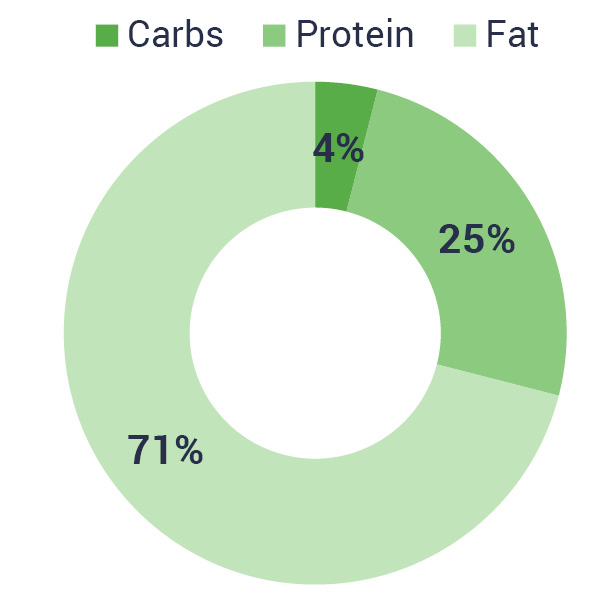 Kcal: 512Carbs: 11.2gProtein: 30gFats: 37gFibre: 5.3g